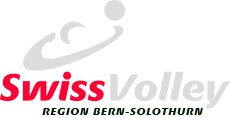 KIDS-Volley und U121. Runde, 6.11.2021 in AarbergKIDS Niveau 4KIDS Niveau 3KIDS Niveau 1+2RadelfingenAarberg StudenAarberg bAarberg cBurgdorfGurmels aGurmels bHägendorfLangenthalAarberg dAarberg eBurgdorfGurmels N2Gurmels N1Seftigen aSeftigen bRangliste U12Sätze +/-1. Aarberg2. Köniz3. Studen7/26/30/8